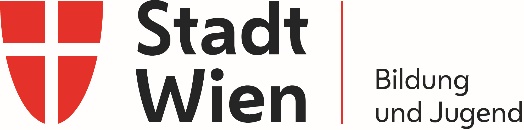 An die Stadt Wien - Bildung und Jugend Friedrich-Schmidt-Platz 51082 WiensowieWiener Antidiskriminierungsstelle fürLGBTIQ-Angelegenheiten (WASt)Auerspergstraße 15/211080 WienIm Rahmen der Förderabrechnung sind einige zusätzliche Felder zu befüllen. Diese sind grau hinterlegt und müssen beim Einreichen des Sachvorhabens noch nicht ausgefüllt werden.Dieses Dokument ist verpflichtend sowohl für die Einreichung als auch für die Abrechnung zu verwenden. Es wird daher dringend empfohlen, das Formular abzuspeichern, um dieses später für die Abrechnung verwenden zu können.Sachvorhaben/SachberichtQueerer Kleinprojektetopf (QKPT)Als verpflichtende Beilage im Rahmen des Förderansuchens UND der Förderabrechnung über die jeweilige OnlineplattformAllgemeine AngabenName/Bezeichnung des*der Fördernehmer*in:Kurzbeschreibung der Organisation:---- Bitte geben Sie den Text unterhalb ein ------------------- Ende der Texteingabe --------------Titel des Vorhabens: Beschreibung des Vorliegens eines unmittelbaren Bezugs zur Stadt WienInhaltlich:Ein inhaltlicher Bezug zur Stadt Wien ist gegeben, wenn der Fördergegenstand der Stadt Wien zum Vorteil gereicht bzw. mit der Stadt Wien in untrennbarem Zusammenhang steht oder im Interesse ihrer Bewohner*innen liegt bzw. diesen zugutekommt. ja, ein inhaltlicher Bezug ist gegebenInstitutionell:Ein institutioneller Bezug zur Stadt Wien ist gegeben, wenn der*die Förderwerber*in seinen*ihren Sitz oder eine Zweigstelle etc. in Wien hat. ja, Sitz oder Zweigstelle in WienGeographisch:Ein geographischer Bezug zur Stadt Wien liegt vor, wenn der Fördergegenstand zum überwiegenden Teil innerhalb des Wiener Stadtgebietes verwirklicht wird. ja, Fördergegenstand überwiegend innerhalb des Wiener StadtgebietesGenehmigte Förderhöhe: Wurde der gewährte Förderbetrag zur Gänze widmungsmäßig verbraucht? ja nein, Höhe des nicht verbrauchten Betrags (inkl. Begründung):Förderzeitraum:von: 	bis: Angabe zur Durchführung des Vorhabens:Waren im Förderzeitraum inhaltliche, zeitliche oder finanzielle Anpassungen erforderlich? nein ja, weil:---- Bitte geben Sie den Text unterhalb ein ------------------- Ende der Texteingabe --------------Angaben zur inhaltlichen ZielerreichungA. Bedarf/Ausgangssituation, Beschreibung der Maßnahmen und Aktivitäten des Vorhabens Beschreibung von jenen Vorhaben, welche im Rahmen der Projektförderung (mindestens 20 % der Fördersumme)umgesetzt werden sollen (Projekttitel, Projektlaufzeit, Projektort, Kurzbeschreibung, Zielgruppe inkl. geplanterTeilnehmer*innenzahl (bei Veranstaltungen), Reichweite, Zielsetzung, Beschreibung der nachhaltigen Wirkung,Maßnahmen zur Qualitätssicherung.---- Bitte geben Sie den Text unterhalb ein ------------------- Ende der Texteingabe --------------Welche Maßnahmen und Aktivitäten wurden gesetzt?Beschreibung von jenen Vorhaben, welche im Rahmen der Projektförderung (mindestens 20% der Fördersumme)umgesetzt wurden (Projekttitel, Projektlaufzeit, Projektort, Kurzbeschreibung, Zielgruppe inkl. Statistik (z.B.Teilnehmer*innenzahl bei Veranstaltungen, Reichweite, usw.).---- Bitte geben Sie den Text unterhalb ein ------------------- Ende der Texteingabe --------------Sofern es eine Abweichung zwischen Soll und Ist gibt, ist diese zu begründen:---- Bitte geben Sie den Text unterhalb ein ------------------- Ende der Texteingabe --------------B. ZielgruppenWelche Zielgruppen sollen angesprochen werden?Beschreibung von Altersgruppen, Vielfalt, individuellen Ressourcen, zielgruppenspezifischen Besonderheiten, u.ä.---- Bitte geben Sie den Text unterhalb ein ------------------- Ende der Texteingabe --------------Welche Zielgruppen wurden angesprochen?---- Bitte geben Sie den Text unterhalb ein ------------------- Ende der Texteingabe --------------Sofern es eine Abweichung zwischen Soll und Ist gibt, ist diese zu begründen:---- Bitte geben Sie den Text unterhalb ein ------------------- Ende der Texteingabe --------------C. Ziele und beabsichtigte WirkungenWelche Ziele und Wirkungen sollen erreicht werden?---- Bitte geben Sie den Text unterhalb ein ------------------- Ende der Texteingabe --------------Welche Ziele und Wirkungen wurden erreicht?---- Bitte geben Sie den Text unterhalb ein ------------------- Ende der Texteingabe --------------Sofern es eine Abweichung zwischen Soll und Ist gibt, ist diese zu begründen:---- Bitte geben Sie den Text unterhalb ein ------------------- Ende der Texteingabe --------------D. AusblickWelche Besonderheiten und Herausforderungen werden im Förderzeitraum erwartet?---- Bitte geben Sie den Text unterhalb ein ------------------- Ende der Texteingabe --------------E. ResümeeWas ist im Förderzeitraum gut gelaufen?---- Bitte geben Sie den Text unterhalb ein ------------------- Ende der Texteingabe --------------Was war im Förderzeitraum herausfordernd?---- Bitte geben Sie den Text unterhalb ein ------------------- Ende der Texteingabe --------------Wie wird der Gesamterfolg eingeschätzt?---- Bitte geben Sie den Text unterhalb ein ------------------- Ende der Texteingabe --------------F. Sonstige AngabenWurde das geförderte Vorhaben inkl. der entsprechenden Logos auf den Publikationen des*der Fördernehmer*in veröffentlicht? ja, und zwar auf folgenden Publikationen:  nein, weil 